    桃園市進出口商業同業公會 函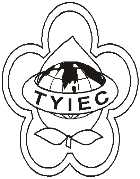          Taoyuan Importers & Exporters Chamber of Commerce桃園市桃園區春日路1235之2號3F           TEL:886-3-316-4346   886-3-325-3781   FAX:886-3-355-9651ie325@ms19.hinet.net     www.taoyuanproduct.org受 文 者：各相關會員發文日期：中華民國108年11月6日發文字號：桃貿豐字第19193號附    件：主    旨：有關輔導「未具公司或商業登記食品業者販售          散裝食品，標示原產地(國)資訊」一案，詳如          說明， 敬請查照。說    明：一、依據衛生福利部食品藥物管理署FDA食字              第1081303318號函辦理。          二、依現行食品安全衛生管理法第25條第2項              公告之「散裝食品標示相關規定」，食品販              賣業者如為「已辦理公司登記或商業登記              者」，應標示「品名及原產地(國)」 。          三、另為透明消費資訊，規劃推動「未具商業              或公司登記之食品業者」自願標示散裝食              品之產地資訊。          四、請各衛生局實地輔導推動所轄「未具商業               或公司登記之食品業者」，自願以卡片、              標記(標籤)或標示牌(板)等型式採懸掛、              立(插)牌、黏貼或其他足以辨明之方式，              標示「散裝食品之產地資訊」(可依原產地              (國)之不同，分區揭露資訊。)，並先請針              對生鮮、冷藏、冷凍、脫水、乾燥、碾碎、              研磨、簡單切割之農畜禽產品加強輔導。              後續視輔導情形，檢討並適時調整相關規              範。          五、前開產品，請優先輔導雞肉(禽產品)、香              菇及紅棗(農產品)，並請於109年2月28              日前免備文填復輔導彙整表以電子郵件              寄送予該署。     理事長  簡 文 豐